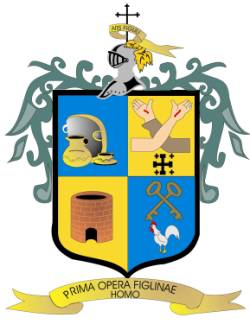 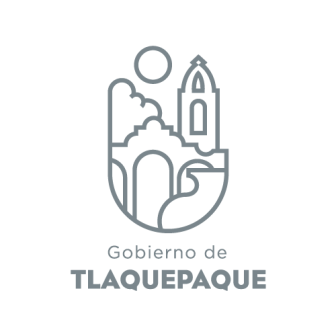 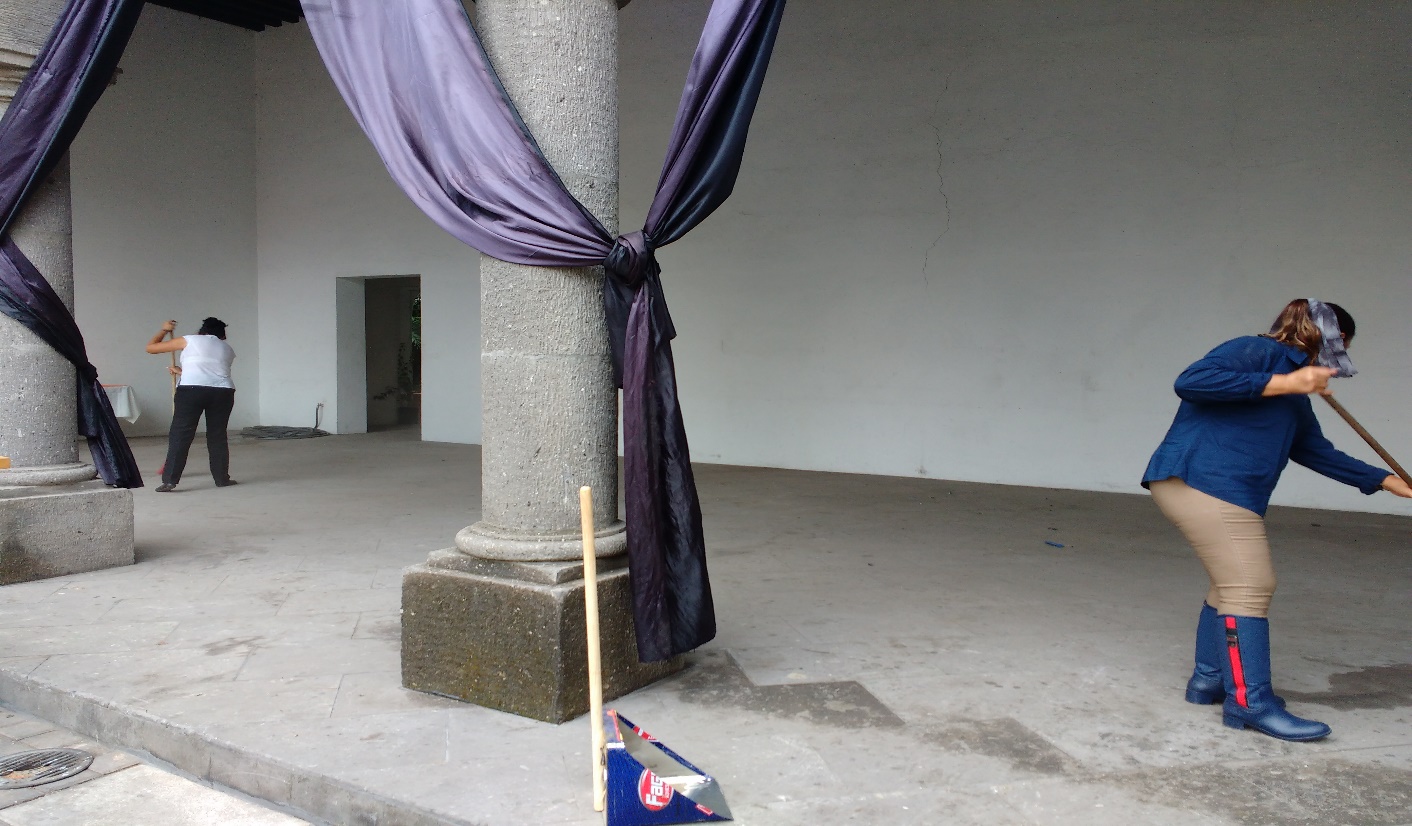 1. Índice1. PresentaciónLos servicios públicos han sido definidos como: “toda prestación concreta que tienda a satisfacer necesidades públicas y que es realizada directamente por la administración pública municipal o por los particulares mediante concesión, arrendamiento o una simple reglamentación legal, en la que se determinen las condiciones técnicas y económicas en que deba prestarse, a fin de asegurar su menor costo, eficiencia, continuidad y eficacia.” 1De las diferentes aproximaciones y definiciones de los servicios públicos, existe consenso en las siguientes afirmaciones, los servicios públicos:Se describen como una actividad técnica.Su finalidad propia es la satisfacción de una necesidad colectiva y el beneficio indiscriminado del usuario. Su cumplimiento debe ser uniforme, continuo, permanente, asegurado y regulado.Puede ser realizado directa o indirectamente, es decir mediante la administración pública municipal o mediante particulares facultados y autorizados.El servicio público debe estar sujeto a un régimen que le impone adecuación, permanencia, continuidad, uniformidad, economía e igualdad en el acceso de los usuarios.Entre sus caracteres destacan la:Generalidad.- su universalidad, de conformidad con los derechos humanos, toda persona tiene derecho al acceso de los servicios públicos. Igualdad.-la uniformidad en el trato al usuario.Regularidad-prestar el servicio conforme a la normativa jurídica que lo regula.Continuidad.-dependiendo del servicio, debe ofrecerse sin interrumpirse. Obligatoriedad.- es  deber del Estado o del responsable, asegurar su prestación mientras subsista la necesidad. Adaptabilidad.- puede modificarse su regulación para mejorar las condiciones y aprovechar los adelantos tecnológicos.Permanencia.- parte de la obligatoriedad y continuidad del servicio mientras exista la necesidad.De acuerdo al marco jurídico vigente, la satisfacción de las necesidades de servicios públicos es una competencia exclusiva de los Municipios. Su cumplimiento refleja la buena marcha del Municipio basada en la capacidad de respuesta del gobierno local a las demandas planteadas por la sociedad civil. 1.-Guía para el Buen Gobierno Municipal-INAFED, diciembre 2004.Esto significa que en la medida que se incrementen los servicios se mejorarían las condiciones de desarrollo de las comunidades.En el régimen jurídico mexicano, el artículo 115 de la Constitución Política de los Estados Unidos Mexicanos, en su fracción III hace expresa referencia a los servicios públicos locales estableciendo que:“III.    Los Municipios tendrán a su cargo las funciones y servicios públicos siguientes:  Agua potable, drenaje, alcantarillado, tratamiento y disposición de sus aguas   residuales;Alumbrado público; Limpia, recolección, traslado, tratamiento y disposición final de residuos; Mercados y centrales de abasto; Panteones; Rastro;Calles, parques y jardines y su equipamiento; Seguridad pública, en los términos del artículo 21 de esta Constitución, policía preventiva        municipal y tránsito; yLos demás que las Legislaturas locales determinen según las condiciones territoriales y socio-económicas de los Municipios, así como su capacidad administrativa y financiera.”Como parte del régimen administrativo, resulta importante contar con los instrumentos necesarios que faciliten la prestación de los servicios, tal y como lo hacen los manuales administrativos.Para ello la Jefatura de Departamento de Intendencia y Vigilancia elaboró el Manual de Servicios de Intendencia y vigilancia mismo que contempla una presentación, el objetivo del manual, la misión del servicio, las políticas generales, el inventario de servicios, la descripción de los servicios - compuesta por una descripción narrativa y su flujograma - un directorio, el glosario, los anexos y por último las autorizaciones correspondientes.Dicho manual deberá ser aprobado por el Ayuntamiento y publicado en la Gaceta Municipal, así como revisado y actualizado cada año.2. Objetivos del ManualQue las y los servidores públicos del departamento de intendencia y vigilancia cuenten con una guía técnica y administrativa, que contenga y describa las etapas del servicio de intendencia y vigilancia, como también su capacitación humana con el fin de facilitar su prestación, así como para que los usuarios conozcan las características y los requisitos para su obtención.3. Misión del ServicioSomos una dependencia del Gobierno Municipal de San Pedro Tlaquepaque que se dedica a prestar un servicio público de intendencia y vigilancia de forma continua, uniforme, con igualdad, impersonal, y sustentable a los servidores públicos y la ciudadanía en general haciendo más con menos, mediante el  uso eficiente de los recursos materiales, humanos y financieros; buscando satisfacer las necesidades de los usuarios y cuidando el medio ambiente.4. Políticas Generales1.-El servicio público que se presta está fundamentado en el artículo 115 de la Constitución Política de los Estados Unidos Mexicanos.2.-La prestación del servicio público deberá estar regulada a través del presente manual.3.-La prestación del servicio debe estar soportada en el Plan Municipal de Desarrollo.4.-Para la prestación del servicio, éste se debe hacer a partir de un diagnóstico que indique el punto de partida para su programación, prestación, seguimiento, control, evaluación y mejora del servicio.5.-El servicio se deberá prestar de conformidad con la información contenida en el presente manual.6.-Proporcionar la información pública que genere, posee o administre para su publicación en el portal de la Unidad de Transparencia y Buenas Prácticas de este Ayuntamiento y en los mismos términos, proporcionar respuestas a las solicitudes de información de dicha Unidad.7.- La prestación del servicio está sujeta a la disponibilidad de recursos materiales, financieros y humanos. 8.- Una vez aprobado el Manual de Servicios, deberá ser publicado en el Portal de Transparencia y Acceso a la Información del Gobierno Municipal de San Pedro Tlaquepaque.5. Inventario de Servicios6. Descripción de los Servicios6.1 Descripción Narrativa: intendencia en edificios públicos municipales6.1.1 Flujograma6.2 Descripción Narrativa: vigilancia en edificios públicos municipales6.2.1 Flujograma6.3 Descripción Narrativa: abastecimiento de insumos de limpieza para edificios públicos municipales6.3.1 Flujograma6.4 Descripción Narrativa: procedimiento exhaustivo de limpieza en edificios o públicos municipales6.4.1 Flujograma7. Directorio8. GlosarioIntendencia:Vigilancia:Abastecimiento:Edificio público municipal: Espacio público municipal: Insumos de limpieza:Procedimiento Exhaustivo de limpieza: Procedimiento a detalle de limpieza de un espacio determinado. Ejemplo: (19 de septiembre el grito en edificio de presidencia).    Folio: hoja formateada donde se describe el material de limpieza a entregar, solicitado por la dependencia.9. Anexos10. AutorizacionesDependenciaServicioUsuarioDepartamento de Intendencia y VigilanciaIntendencia en edificios públicos municipalesServidores públicos  y la ciudadanía en generalDepartamento de Intendencia y VigilanciaVigilancia en los edificios públicos municipalesServidores públicos  y la ciudadanía en generalDepartamento de Intendencia y VigilanciaAbastecimiento de insumos de limpieza para edificios públicos municipalesServidores públicos  y la ciudadanía en generalDepartamento de Intendencia y VigilanciaProcedimiento Exhaustivo de limpieza en edificios o espacios públicos municipalesServidores públicos  y la ciudadanía en generalNombre del Servicio:Intendencia en edificios públicos municipalesIntendencia en edificios públicos municipalesÁrea Responsable del Servicio:Área Responsable del Servicio:Departamento de Intendencia y Vigilancia.Descripción del servicio:Descripción del servicio:Descripción del servicio:A partir de un programa y/o una solicitud presentada en la Jefatura de Departamento de Intendencia y Vigilancia, se asigna personal para realizar el aseo y la limpieza dentro de los edificios públicos municipales.  A partir de un programa y/o una solicitud presentada en la Jefatura de Departamento de Intendencia y Vigilancia, se asigna personal para realizar el aseo y la limpieza dentro de los edificios públicos municipales.  A partir de un programa y/o una solicitud presentada en la Jefatura de Departamento de Intendencia y Vigilancia, se asigna personal para realizar el aseo y la limpieza dentro de los edificios públicos municipales.  Usuarios:Usuarios:Usuarios:Dependencias y entidades de la administración pública municipal.Dependencias y entidades de la administración pública municipal.Dependencias y entidades de la administración pública municipal.Áreas que Intervienen en el Servicio:Áreas que Intervienen en el Servicio:Áreas que Intervienen en el Servicio:Coordinación General  de Administración e Innovación Gubernamental.Dirección General de Recursos Humanos. Coordinación General de Servicios Públicos Municipales.Dirección de Aseo Público. Dirección de Proveeduría Municipal.Coordinación General  de Administración e Innovación Gubernamental.Dirección General de Recursos Humanos. Coordinación General de Servicios Públicos Municipales.Dirección de Aseo Público. Dirección de Proveeduría Municipal.Coordinación General  de Administración e Innovación Gubernamental.Dirección General de Recursos Humanos. Coordinación General de Servicios Públicos Municipales.Dirección de Aseo Público. Dirección de Proveeduría Municipal.Requisitos para obtener la prestación del servicio:Requisitos para obtener la prestación del servicio:Requisitos para obtener la prestación del servicio:Para prestar el servicio de intendencia se requiere cubrir los siguientes requisitos:Presentar la solicitud mediante oficio firmada y sellada por la dependencia;La prestación del servicio de intendencia deberá estar justificada en razón de una necesidad;La prestación del servicio de intendencia está sujeta a la suficiencia de personal; La prestación del servicio de intendencia está regulada por un número de folio para su atención y seguimiento, mismo que se registrará en un sistema informático;Con el fin de verificar la prestación del servicio, se deberá de elaborar, registrar y archivar un informe de servicio;Para prestar el servicio de intendencia se requiere cubrir los siguientes requisitos:Presentar la solicitud mediante oficio firmada y sellada por la dependencia;La prestación del servicio de intendencia deberá estar justificada en razón de una necesidad;La prestación del servicio de intendencia está sujeta a la suficiencia de personal; La prestación del servicio de intendencia está regulada por un número de folio para su atención y seguimiento, mismo que se registrará en un sistema informático;Con el fin de verificar la prestación del servicio, se deberá de elaborar, registrar y archivar un informe de servicio;Para prestar el servicio de intendencia se requiere cubrir los siguientes requisitos:Presentar la solicitud mediante oficio firmada y sellada por la dependencia;La prestación del servicio de intendencia deberá estar justificada en razón de una necesidad;La prestación del servicio de intendencia está sujeta a la suficiencia de personal; La prestación del servicio de intendencia está regulada por un número de folio para su atención y seguimiento, mismo que se registrará en un sistema informático;Con el fin de verificar la prestación del servicio, se deberá de elaborar, registrar y archivar un informe de servicio;procedimientos para la prestación del servicio:procedimientos para la prestación del servicio:procedimientos para la prestación del servicio:CÓDIGODENOMINACIÓN DEL SERVICIONo.DENOMINACIÓN DEL PROCEDIMIENTOCGSPM/DIV  10/01Intendencia en edificios públicos municipales1Presentar  solicitud. CGSPM/DIV  10/01Intendencia en edificios públicos municipales2Recibir y registrar  solicitud.CGSPM/DIV  10/01Intendencia en edificios públicos municipales3Analizar solicitud y autorizar.CGSPM/DIV  10/01Intendencia en edificios públicos municipales4Asignar personal y elaborar  orden de servicio.CGSPM/DIV  10/01Intendencia en edificios públicos municipales5Ejecutar orden de servicio y elaborar informe.  CGSPM/DIV  10/01Intendencia en edificios públicos municipales6Registrar y archivar.DESCRIPCIÓN NARRATIVA DE LOS PROCEDIMIENTOS:DESCRIPCIÓN NARRATIVA DE LOS PROCEDIMIENTOS:DESCRIPCIÓN NARRATIVA DE LOS PROCEDIMIENTOS:DESCRIPCIÓN NARRATIVA DE LOS PROCEDIMIENTOS:DESCRIPCIÓN NARRATIVA DE LOS PROCEDIMIENTOS:DESCRIPCIÓN NARRATIVA DE LOS PROCEDIMIENTOS:DESCRIPCIÓN NARRATIVA DE LOS PROCEDIMIENTOS:DESCRIPCIÓN NARRATIVA DE LOS PROCEDIMIENTOS:3. NOMBRE DEL SERVICIO:Intendencia en edificios públicos municipales Intendencia en edificios públicos municipales Intendencia en edificios públicos municipales 4. CODIGO DEL SERVICIO:4. CODIGO DEL SERVICIO:CGSPM/DIV 10/01CGSPM/DIV 10/015. RESPONSABLE DEL SERVICIO:Jefe(a) de Departamento Jefe(a) de Departamento Jefe(a) de Departamento Jefe(a) de Departamento Jefe(a) de Departamento Jefe(a) de Departamento Jefe(a) de Departamento 6. NOMBRE DEL PROCEDIMIENTO7. No.8. DESCRIPCIÓN DE LA ACTIVIDAD9. PUESTO Y/O ÁREA QUE LO REALIZA9. PUESTO Y/O ÁREA QUE LO REALIZA10. INSUMO10. INSUMO11. SALIDAPresentar  solicitud.11.1 Solicitud  mediante oficio. Dependencia solicitanteDependencia solicitanteNecesidad de intendenciaNecesidad de intendenciaSolicitudRecibir y registrar  solicitud.22.1 Recibe solicitud, asigna número de folio, la registra en el sistema y turna al Jefe (a) de Departamento. Secretaria(o)Secretaria(o)SolicitudSolicitudNúmero de folioAnalizar solicitud y autorizar. 33.1 Recibe y analiza la solicitud para determinar factibilidad de conformidad con disponibilidad de personal y programa de trabajo diario.Jefe(a) de DepartamentoJefe(a) de DepartamentoSolicitudSolicitudDisponibilidadAnalizar solicitud y autorizar. 33.2 Si no existe factibilidad, notifica.Secretaria(o)Secretaria(o)FactibilidadFactibilidadNotificaciónAnalizar solicitud y autorizar. 33.3 Si existe factibilidad, autoriza e instruye para asignar personal y elaborar orden de servicio. Jefe(a) de DepartamentoJefe(a) de DepartamentoFactibilidadFactibilidadAutorizaciónAsignar personal y elaborar  orden de servicio.44.1 Asigna personal, y elabora y entrega orden de servicio. Auxiliar administrativoAuxiliar administrativoAsignación de personalAsignación de personalOrden de servicioAsignar personal y elaborar  orden de servicio.44.2 Recibe orden de servicio y se presenta al área solicitante para su instrucción especifica de necesidades. Intendente(s)Intendente(s)Orden de servicioOrden de servicioAtención del servicioEjecutar orden de servicio y elaborar informe.  55.1 Realiza labores de intendencia, prepara y entrega informe de servicio realizado.Intendente(s)Intendente(s)Atención de servicioAtención de servicioInforme de servicio realizadoRegistrar y archivar. 66.1 Recibe informe de servicio realizado, registra en sistema y archiva información. Secretaria(o)Secretaria(o)Informe de servicio realizadoInforme de servicio realizadoArchivoUSUARIODEPARTAMENTO DE INTENDENCIA Y VIGILANCIA DEPARTAMENTO DE INTENDENCIA Y VIGILANCIA DEPARTAMENTO DE INTENDENCIA Y VIGILANCIA DEPARTAMENTO DE INTENDENCIA Y VIGILANCIA Dependencia solicitanteSecretaria(o)Jefe(a) de DepartamentoAuxiliar AdministrativoIntendente(s)Características del servicio:Características del servicio:Características del servicio:La continuidad y permanencia del servicio.La uniformidad en la medida y calidad en que se proporciona.El objeto y propósito del servicio.La igualdad del servicio para todas las dependencias.La comodidad y facilidad para prestar el servicio con los recursos humanos, materiales, y financieros disponibles.Los servicios de intendencia deben suministrar premura y resolución de conflictos en cuanto a la atención privilegiada que merecen los usuarios, pues todo beneficiario requiere de una atención eficiente acorde a sus demandas. Los servicios de intendencia deben ser evidentes, claros y visibles en el día a día y tener una planificación de mejoras a corto y mediano plazo.Los servicios de intendencia deben brindar soluciones y prácticas efectivas a las necesidades de los usuarios y servidores públicos. La continuidad y permanencia del servicio.La uniformidad en la medida y calidad en que se proporciona.El objeto y propósito del servicio.La igualdad del servicio para todas las dependencias.La comodidad y facilidad para prestar el servicio con los recursos humanos, materiales, y financieros disponibles.Los servicios de intendencia deben suministrar premura y resolución de conflictos en cuanto a la atención privilegiada que merecen los usuarios, pues todo beneficiario requiere de una atención eficiente acorde a sus demandas. Los servicios de intendencia deben ser evidentes, claros y visibles en el día a día y tener una planificación de mejoras a corto y mediano plazo.Los servicios de intendencia deben brindar soluciones y prácticas efectivas a las necesidades de los usuarios y servidores públicos. La continuidad y permanencia del servicio.La uniformidad en la medida y calidad en que se proporciona.El objeto y propósito del servicio.La igualdad del servicio para todas las dependencias.La comodidad y facilidad para prestar el servicio con los recursos humanos, materiales, y financieros disponibles.Los servicios de intendencia deben suministrar premura y resolución de conflictos en cuanto a la atención privilegiada que merecen los usuarios, pues todo beneficiario requiere de una atención eficiente acorde a sus demandas. Los servicios de intendencia deben ser evidentes, claros y visibles en el día a día y tener una planificación de mejoras a corto y mediano plazo.Los servicios de intendencia deben brindar soluciones y prácticas efectivas a las necesidades de los usuarios y servidores públicos. PRINCIPIOS BÁSICOS:PRINCIPIOS BÁSICOS:PRINCIPIOS BÁSICOS:Cualquier habitante del Municipio tiene derecho a ser usuario de los servicios básicos.Todos los habitantes reciben la prestación de un servicio público en igualdad de condiciones.La prestación de los servicios de intendencia no debe interrumpirse.Los servicios de intendencia deben apoyarse en un conjunto de normas y condiciones contenidas en el reglamento respectivo.Las autoridades encargadas tienen el deber constitucional de prestar los servicios de intendencia.La prestación de servicios de intendencia se lleva a cabo sin tener un fin de lucro o de especulación.El principio de adaptación de los servicios de intendencia considera que  la prestación correspondiente se adapte a las contingencias de la comunidad y a los cambios de las necesidades de los habitantes, logrando prestar un mejor servicio, acorde con el desarrollo social.Cualquier habitante del Municipio tiene derecho a ser usuario de los servicios básicos.Todos los habitantes reciben la prestación de un servicio público en igualdad de condiciones.La prestación de los servicios de intendencia no debe interrumpirse.Los servicios de intendencia deben apoyarse en un conjunto de normas y condiciones contenidas en el reglamento respectivo.Las autoridades encargadas tienen el deber constitucional de prestar los servicios de intendencia.La prestación de servicios de intendencia se lleva a cabo sin tener un fin de lucro o de especulación.El principio de adaptación de los servicios de intendencia considera que  la prestación correspondiente se adapte a las contingencias de la comunidad y a los cambios de las necesidades de los habitantes, logrando prestar un mejor servicio, acorde con el desarrollo social.Cualquier habitante del Municipio tiene derecho a ser usuario de los servicios básicos.Todos los habitantes reciben la prestación de un servicio público en igualdad de condiciones.La prestación de los servicios de intendencia no debe interrumpirse.Los servicios de intendencia deben apoyarse en un conjunto de normas y condiciones contenidas en el reglamento respectivo.Las autoridades encargadas tienen el deber constitucional de prestar los servicios de intendencia.La prestación de servicios de intendencia se lleva a cabo sin tener un fin de lucro o de especulación.El principio de adaptación de los servicios de intendencia considera que  la prestación correspondiente se adapte a las contingencias de la comunidad y a los cambios de las necesidades de los habitantes, logrando prestar un mejor servicio, acorde con el desarrollo social.Tiempo para la entrega del servicio:Tiempo para la entrega del servicio:24 hrs.Horario:De lunes a viernes: Matutino de 07:00 a 13:00 hrs., Vespertino de 13:00 a 19:00 hrs., Nocturno de 19:00 a 07:00 hrs., y jornada acumulada (sábados, domingos y días festivos) en ambos turnos.De lunes a viernes: Matutino de 07:00 a 13:00 hrs., Vespertino de 13:00 a 19:00 hrs., Nocturno de 19:00 a 07:00 hrs., y jornada acumulada (sábados, domingos y días festivos) en ambos turnos.Resultado esperado: Resultado esperado: Resultado esperado: Satisfacer las necesidades de los usuarios así como buscar la mejora y calidad en la prestación de los servicios de limpieza con estricto apego a los criterios de austeridad  y medio ambiente.Satisfacer las necesidades de los usuarios así como buscar la mejora y calidad en la prestación de los servicios de limpieza con estricto apego a los criterios de austeridad  y medio ambiente.Satisfacer las necesidades de los usuarios así como buscar la mejora y calidad en la prestación de los servicios de limpieza con estricto apego a los criterios de austeridad  y medio ambiente.Nombre del Servicio:Vigilancia en edificios públicos municipalesVigilancia en edificios públicos municipalesÁrea Responsable del Servicio:Área Responsable del Servicio:Departamento de Intendencia y Vigilancia.Descripción del servicio:Descripción del servicio:Descripción del servicio:A partir de un programa y/o una solicitud presentada en la Jefatura de Departamento de intendencia y Vigilancia, se asigna personal para realizar el servicio de vigilancia de los edificios públicos municipales.  A partir de un programa y/o una solicitud presentada en la Jefatura de Departamento de intendencia y Vigilancia, se asigna personal para realizar el servicio de vigilancia de los edificios públicos municipales.  A partir de un programa y/o una solicitud presentada en la Jefatura de Departamento de intendencia y Vigilancia, se asigna personal para realizar el servicio de vigilancia de los edificios públicos municipales.  Usuarios:Usuarios:Usuarios: Dependencias y entidades de la administración pública municipal. Dependencias y entidades de la administración pública municipal. Dependencias y entidades de la administración pública municipal.Áreas que Intervienen en el Servicio:Áreas que Intervienen en el Servicio:Áreas que Intervienen en el Servicio:Coordinación General  de Administración e Innovación Gubernamental.Dirección General de Recursos Humanos. Coordinación General de Servicios Públicos MunicipalesCoordinación General  de Administración e Innovación Gubernamental.Dirección General de Recursos Humanos. Coordinación General de Servicios Públicos MunicipalesCoordinación General  de Administración e Innovación Gubernamental.Dirección General de Recursos Humanos. Coordinación General de Servicios Públicos MunicipalesRequisitos para obtener la prestación del servicio:Requisitos para obtener la prestación del servicio:Requisitos para obtener la prestación del servicio:Para prestar el servicio de vigilancia se requiere cubrir los siguientes requisitos:Presentar la solicitud mediante oficio firmada y sellada por la dependencia;La prestación del servicio de vigilancia deberá estar justificada en razón de una necesidad;La prestación del servicio de vigilancia está sujeta a la suficiencia de personal; La prestación del servicio de vigilancia está regulada por un número de folio para su atención y seguimiento, mismo que se registrará en un sistema informático;Con el fin de verificar la prestación del servicio, se deberá de elaborar, registrar y archivar un informe de servicio;Para prestar el servicio de vigilancia se requiere cubrir los siguientes requisitos:Presentar la solicitud mediante oficio firmada y sellada por la dependencia;La prestación del servicio de vigilancia deberá estar justificada en razón de una necesidad;La prestación del servicio de vigilancia está sujeta a la suficiencia de personal; La prestación del servicio de vigilancia está regulada por un número de folio para su atención y seguimiento, mismo que se registrará en un sistema informático;Con el fin de verificar la prestación del servicio, se deberá de elaborar, registrar y archivar un informe de servicio;Para prestar el servicio de vigilancia se requiere cubrir los siguientes requisitos:Presentar la solicitud mediante oficio firmada y sellada por la dependencia;La prestación del servicio de vigilancia deberá estar justificada en razón de una necesidad;La prestación del servicio de vigilancia está sujeta a la suficiencia de personal; La prestación del servicio de vigilancia está regulada por un número de folio para su atención y seguimiento, mismo que se registrará en un sistema informático;Con el fin de verificar la prestación del servicio, se deberá de elaborar, registrar y archivar un informe de servicio;procedimientos para la prestación del servicio:procedimientos para la prestación del servicio:procedimientos para la prestación del servicio:CÓDIGODENOMINACIÓN DEL SERVICIONo.DENOMINACIÓN DEL PROCEDIMIENTOCGSPM/DIV  10/02Vigilancia en edificios públicos municipales1Presentar solicitud. CGSPM/DIV  10/02Vigilancia en edificios públicos municipales2Recibir y registrar  solicitud.CGSPM/DIV  10/02Vigilancia en edificios públicos municipales3Analizar  solicitud y autorizar.CGSPM/DIV  10/02Vigilancia en edificios públicos municipales4Asignar  personal y elaborar orden de servicio.CGSPM/DIV  10/02Vigilancia en edificios públicos municipales5Ejecutar orden de servicio y elaborar informe.  CGSPM/DIV  10/02Vigilancia en edificios públicos municipales6Registrar y archivar.DESCRIPCIÓN NARRATIVA DE LOS PROCEDIMIENTOS:DESCRIPCIÓN NARRATIVA DE LOS PROCEDIMIENTOS:DESCRIPCIÓN NARRATIVA DE LOS PROCEDIMIENTOS:DESCRIPCIÓN NARRATIVA DE LOS PROCEDIMIENTOS:DESCRIPCIÓN NARRATIVA DE LOS PROCEDIMIENTOS:DESCRIPCIÓN NARRATIVA DE LOS PROCEDIMIENTOS:DESCRIPCIÓN NARRATIVA DE LOS PROCEDIMIENTOS:DESCRIPCIÓN NARRATIVA DE LOS PROCEDIMIENTOS:3. NOMBRE DEL SERVICIO:Vigilancia en edificios públicos municipalesVigilancia en edificios públicos municipalesVigilancia en edificios públicos municipales4. CODIGO DEL SERVICIO:4. CODIGO DEL SERVICIO:CGSPM/DIV 10/02CGSPM/DIV 10/025. RESPONSABLE DEL SERVICIO:Jefe(a) de DepartamentoJefe(a) de DepartamentoJefe(a) de DepartamentoJefe(a) de DepartamentoJefe(a) de DepartamentoJefe(a) de DepartamentoJefe(a) de Departamento6. NOMBRE DEL PROCEDIMIENTO7. No.8. DESCRIPCIÓN DE LA ACTIVIDAD9. PUESTO Y/O ÁREA QUE LO REALIZA9. PUESTO Y/O ÁREA QUE LO REALIZA10. INSUMO10. INSUMO11. SALIDAPresentar solicitud.11.1 Presenta solicitud mediante oficio. Dependencia solicitanteDependencia solicitanteNecesidad de vigilanciaNecesidad de vigilanciaSolicitudRecibir y registrar  solicitud.22.1 Recibe solicitud, asigna número de folio y la registra en el sistema.Secretaria(o)Secretaria(o)SolicitudSolicitudNúmero de folioAnalizar  solicitud y autorizar 33.1 Analiza la solicitud para determinar la factibilidad de conformidad con disponibilidad de personal.Jefe(a) de DepartamentoJefe(a) de DepartamentoSolicitud Solicitud DisponibilidadAnalizar  solicitud y autorizar 33.2 Si no existe factibilidad notifica.Secretaria(o)Secretaria(o)Factibilidad Factibilidad NotificaciónAnalizar  solicitud y autorizar 33.3 Si existe factibilidad  autoriza e instruye para asignar personal y elaborar orden de servicio. Jefe(a) de DepartamentoJefe(a) de DepartamentoFactibilidad Factibilidad AutorizaciónAsignar  personal y elaborar orden de servicio44.1 Asigna personal, y elabora y entrega orden de servicio. Auxiliar administrativo.Auxiliar administrativo.Asignación de personal Asignación de personal Orden de servicioAsignar  personal y elaborar orden de servicio44.1 Recibe orden de servicio y se presenta al área, para su instrucción especifica de necesidades. Vigilante(s) y/o Velador(es)Vigilante(s) y/o Velador(es)Orden se servicio Orden se servicio Atención de servicioEjecutar orden de servicio y elaborar informe  55.1 Realiza labores de vigilancia, prepara y entrega informe de servicio realizado.Vigilante(s) y/o Velador(es)Vigilante(s) y/o Velador(es)Atención de servicio Atención de servicio Informe de servicio realizadoRegistrar y archivar. 66.2 Recibe informe de servicio realizado, registra en sistema y archiva información. Secretaria(o)Secretaria(o)Informe de servicio realizado Informe de servicio realizado ArchivoUSUARIODEPARTAMENTO DE INTENDENCIA Y VIGILANCIA DEPARTAMENTO DE INTENDENCIA Y VIGILANCIA DEPARTAMENTO DE INTENDENCIA Y VIGILANCIA DEPARTAMENTO DE INTENDENCIA Y VIGILANCIA Dependencia solicitanteSecretaria(o)Jefe(a) de DepartamentoAuxiliar AdministrativoVigilante(s) y/o Velador(es)Características del servicio:Características del servicio:Características del servicio:La continuidad y permanencia del servicio.La uniformidad en la medida y calidad en que se proporciona.El objeto y propósito del servicio.La igualdad del servicio para todas las dependencias.La comodidad y facilidad para prestar el servicio con los recursos humanos, materiales, y financieros disponibles.Los servicios de vigilancia deben suministrar premura y resolución de conflictos en cuanto a la atención privilegiada que merecen los usuarios, pues todo beneficiario requiere de una atención eficiente acorde a sus demandas. Los servicios de vigilancia deben ser evidentes, claros y visibles en el día a día y tener una planificación de mejoras a corto y mediano plazo.Los servicios de vigilancia deben brindar soluciones y prácticas efectivas a las necesidades de los usuarios y servidores públicos. La continuidad y permanencia del servicio.La uniformidad en la medida y calidad en que se proporciona.El objeto y propósito del servicio.La igualdad del servicio para todas las dependencias.La comodidad y facilidad para prestar el servicio con los recursos humanos, materiales, y financieros disponibles.Los servicios de vigilancia deben suministrar premura y resolución de conflictos en cuanto a la atención privilegiada que merecen los usuarios, pues todo beneficiario requiere de una atención eficiente acorde a sus demandas. Los servicios de vigilancia deben ser evidentes, claros y visibles en el día a día y tener una planificación de mejoras a corto y mediano plazo.Los servicios de vigilancia deben brindar soluciones y prácticas efectivas a las necesidades de los usuarios y servidores públicos. La continuidad y permanencia del servicio.La uniformidad en la medida y calidad en que se proporciona.El objeto y propósito del servicio.La igualdad del servicio para todas las dependencias.La comodidad y facilidad para prestar el servicio con los recursos humanos, materiales, y financieros disponibles.Los servicios de vigilancia deben suministrar premura y resolución de conflictos en cuanto a la atención privilegiada que merecen los usuarios, pues todo beneficiario requiere de una atención eficiente acorde a sus demandas. Los servicios de vigilancia deben ser evidentes, claros y visibles en el día a día y tener una planificación de mejoras a corto y mediano plazo.Los servicios de vigilancia deben brindar soluciones y prácticas efectivas a las necesidades de los usuarios y servidores públicos. PRINCIPIOS BÁSICOS:PRINCIPIOS BÁSICOS:PRINCIPIOS BÁSICOS:Cualquier habitante del Municipio tiene derecho a ser usuario de los servicios básicos.Todos los habitantes reciben la prestación de un servicio público en igualdad de condiciones.La prestación de los servicios de vigilancia no debe interrumpirse.Los servicios de vigilancia deben apoyarse en un conjunto de normas y condiciones contenidas en el reglamento respectivo.Las autoridades encargadas tienen el deber constitucional de prestar los servicios de vigilancia.La prestación de servicios de vigilancia se lleva a cabo sin tener un fin de lucro o de especulación.El principio de adaptación de los servicios de vigilancia considera que  la prestación correspondiente se adapte a las contingencias de la comunidad y a los cambios de las necesidades de los habitantes, logrando prestar un mejor servicio, acorde con el desarrollo social.Cualquier habitante del Municipio tiene derecho a ser usuario de los servicios básicos.Todos los habitantes reciben la prestación de un servicio público en igualdad de condiciones.La prestación de los servicios de vigilancia no debe interrumpirse.Los servicios de vigilancia deben apoyarse en un conjunto de normas y condiciones contenidas en el reglamento respectivo.Las autoridades encargadas tienen el deber constitucional de prestar los servicios de vigilancia.La prestación de servicios de vigilancia se lleva a cabo sin tener un fin de lucro o de especulación.El principio de adaptación de los servicios de vigilancia considera que  la prestación correspondiente se adapte a las contingencias de la comunidad y a los cambios de las necesidades de los habitantes, logrando prestar un mejor servicio, acorde con el desarrollo social.Cualquier habitante del Municipio tiene derecho a ser usuario de los servicios básicos.Todos los habitantes reciben la prestación de un servicio público en igualdad de condiciones.La prestación de los servicios de vigilancia no debe interrumpirse.Los servicios de vigilancia deben apoyarse en un conjunto de normas y condiciones contenidas en el reglamento respectivo.Las autoridades encargadas tienen el deber constitucional de prestar los servicios de vigilancia.La prestación de servicios de vigilancia se lleva a cabo sin tener un fin de lucro o de especulación.El principio de adaptación de los servicios de vigilancia considera que  la prestación correspondiente se adapte a las contingencias de la comunidad y a los cambios de las necesidades de los habitantes, logrando prestar un mejor servicio, acorde con el desarrollo social.Tiempo para la entrega del servicio:Tiempo para la entrega del servicio:24 hrs.Horario:De lunes a viernes: Matutino de 07:00 a 13:00 hrs., Vespertino de 13:00 a 19:00 hrs., Nocturno de 19:00 a 07:00 hrs., y jornada acumulada (sábados, domingos y días festivos) en ambos turnos.De lunes a viernes: Matutino de 07:00 a 13:00 hrs., Vespertino de 13:00 a 19:00 hrs., Nocturno de 19:00 a 07:00 hrs., y jornada acumulada (sábados, domingos y días festivos) en ambos turnos.Resultado esperado: Resultado esperado: Resultado esperado: Satisfacer las necesidades de los usuarios así como buscar la mejora y calidad en la prestación de los servicios de vigilancia con estricto apego a los criterios de austeridad  y medio ambiente.Satisfacer las necesidades de los usuarios así como buscar la mejora y calidad en la prestación de los servicios de vigilancia con estricto apego a los criterios de austeridad  y medio ambiente.Satisfacer las necesidades de los usuarios así como buscar la mejora y calidad en la prestación de los servicios de vigilancia con estricto apego a los criterios de austeridad  y medio ambiente.Nombre del Servicio:Abastecimiento de insumos de limpieza para edificios públicos municipalesAbastecimiento de insumos de limpieza para edificios públicos municipalesÁrea Responsable del Servicio:Área Responsable del Servicio:Departamento de Intendencia y Vigilancia.Descripción del servicio:Descripción del servicio:Descripción del servicio:A partir de una solicitud presentada en la Jefatura de Departamento de Intendencia y Vigilancia; se analiza, revisa y autoriza la solicitud para abastecer a los edificios públicos municipales de insumos de limpieza necesarios. A partir de una solicitud presentada en la Jefatura de Departamento de Intendencia y Vigilancia; se analiza, revisa y autoriza la solicitud para abastecer a los edificios públicos municipales de insumos de limpieza necesarios. A partir de una solicitud presentada en la Jefatura de Departamento de Intendencia y Vigilancia; se analiza, revisa y autoriza la solicitud para abastecer a los edificios públicos municipales de insumos de limpieza necesarios. Usuarios:Usuarios:Usuarios: Dependencias y entidades de la administración pública municipal. Dependencias y entidades de la administración pública municipal. Dependencias y entidades de la administración pública municipal.Áreas que Intervienen en el Servicio:Áreas que Intervienen en el Servicio:Áreas que Intervienen en el Servicio:Coordinación General  de Administración e Innovación Gubernamental.Dirección General de Recursos Humanos. Coordinación General de Servicios Públicos Municipales Coordinación General  de Administración e Innovación Gubernamental.Dirección General de Recursos Humanos. Coordinación General de Servicios Públicos Municipales Coordinación General  de Administración e Innovación Gubernamental.Dirección General de Recursos Humanos. Coordinación General de Servicios Públicos Municipales Requisitos para obtener la prestación del servicio:Requisitos para obtener la prestación del servicio:Requisitos para obtener la prestación del servicio:Para surtir una requisición de insumos de limpieza se requiere cubrir los siguientes requisitos:Presentar la solicitud mediante oficio firmada y sellada por la dependencia;Para surtir una requisición de insumos de limpieza, está deberá estar justificada en razón de una necesidad;Para surtir una requisición de insumos de limpieza ésta sujeta a la suficiencia de material de limpieza y superficie del área; Para surtir una requisición de insumos de limpieza, ésta está regulada por un número de folio para su atención y seguimiento, mismo que se registrará en un sistema informático;Con el fin de verificar que se surtió la requisición de insumos de limpieza, ésta deberá contener la firma y sello de la dependencia que los recibió misma que se deberá de registrar y archivar;Para surtir una requisición de insumos de limpieza se requiere cubrir los siguientes requisitos:Presentar la solicitud mediante oficio firmada y sellada por la dependencia;Para surtir una requisición de insumos de limpieza, está deberá estar justificada en razón de una necesidad;Para surtir una requisición de insumos de limpieza ésta sujeta a la suficiencia de material de limpieza y superficie del área; Para surtir una requisición de insumos de limpieza, ésta está regulada por un número de folio para su atención y seguimiento, mismo que se registrará en un sistema informático;Con el fin de verificar que se surtió la requisición de insumos de limpieza, ésta deberá contener la firma y sello de la dependencia que los recibió misma que se deberá de registrar y archivar;Para surtir una requisición de insumos de limpieza se requiere cubrir los siguientes requisitos:Presentar la solicitud mediante oficio firmada y sellada por la dependencia;Para surtir una requisición de insumos de limpieza, está deberá estar justificada en razón de una necesidad;Para surtir una requisición de insumos de limpieza ésta sujeta a la suficiencia de material de limpieza y superficie del área; Para surtir una requisición de insumos de limpieza, ésta está regulada por un número de folio para su atención y seguimiento, mismo que se registrará en un sistema informático;Con el fin de verificar que se surtió la requisición de insumos de limpieza, ésta deberá contener la firma y sello de la dependencia que los recibió misma que se deberá de registrar y archivar;procedimientos para la prestación del servicio:procedimientos para la prestación del servicio:procedimientos para la prestación del servicio:CÓDIGODENOMINACIÓN DEL SERVICIONo.DENOMINACIÓN DEL PROCEDIMIENTOCGSPM/DIV  10/03Abastecimientos de insumos de limpieza para edificios públicos municipales.1Presentar solicitud. CGSPM/DIV  10/03Abastecimientos de insumos de limpieza para edificios públicos municipales.2Recibir y registrar  solicitud. CGSPM/DIV  10/03Abastecimientos de insumos de limpieza para edificios públicos municipales.3Analizar y autorizar solicitudes. CGSPM/DIV  10/03Abastecimientos de insumos de limpieza para edificios públicos municipales.4Elaborar paquete de insumos de limpieza. CGSPM/DIV  10/03Abastecimientos de insumos de limpieza para edificios públicos municipales.5Programar ruta de entrega. CGSPM/DIV  10/03Abastecimientos de insumos de limpieza para edificios públicos municipales.6Entregar insumos de limpieza. CGSPM/DIV  10/03Abastecimientos de insumos de limpieza para edificios públicos municipales.7Recibir y archivar requisición surtida.DESCRIPCIÓN NARRATIVA DE LOS PROCEDIMIENTOS:DESCRIPCIÓN NARRATIVA DE LOS PROCEDIMIENTOS:DESCRIPCIÓN NARRATIVA DE LOS PROCEDIMIENTOS:DESCRIPCIÓN NARRATIVA DE LOS PROCEDIMIENTOS:DESCRIPCIÓN NARRATIVA DE LOS PROCEDIMIENTOS:DESCRIPCIÓN NARRATIVA DE LOS PROCEDIMIENTOS:DESCRIPCIÓN NARRATIVA DE LOS PROCEDIMIENTOS:DESCRIPCIÓN NARRATIVA DE LOS PROCEDIMIENTOS:3. NOMBRE DEL SERVICIO:Abastecimiento de insumos de limpieza para edificios públicos municipales Abastecimiento de insumos de limpieza para edificios públicos municipales Abastecimiento de insumos de limpieza para edificios públicos municipales 4. CODIGO DEL SERVICIO:4. CODIGO DEL SERVICIO:CGSPM/DIV 10/03CGSPM/DIV 10/035. RESPONSABLE DEL SERVICIO:Jefe(a) de Departamento Jefe(a) de Departamento Jefe(a) de Departamento Jefe(a) de Departamento Jefe(a) de Departamento Jefe(a) de Departamento Jefe(a) de Departamento 6. NOMBRE DEL PROCEDIMIENTO7. No.8. DESCRIPCIÓN DE LA ACTIVIDAD9. PUESTO Y/O ÁREA QUE LO REALIZA9. PUESTO Y/O ÁREA QUE LO REALIZA10. INSUMO10. INSUMO11. SALIDAPresentar solicitud1Presenta solicitud mediante oficio con la   descripción de los insumos de limpieza requeridos para el aseo del área correspondiente.Dependencia solicitanteDependencia solicitanteNecesidadNecesidadSolicitudRecibir y registrar  solicitud22.1 Recibe solicitud, asigna número de folio y la registra en el sistema. Turna para autorizaciónAuxiliar administrativoAuxiliar administrativoSolicitudSolicitudNúmero de folioAnalizar y autorizar de solicitudes33.1 Revisa solicitudes anteriores y el stock actual. Auxiliar administrativoAuxiliar administrativoSolicitudSolicitudAnálisis y autorizaciónAnalizar y autorizar de solicitudes33.2. Si se acaba de surtir requisición, notifica a solicitante.Auxiliar administrativoAuxiliar administrativoSolicitudSolicitudNotificaciónAnalizar y autorizar de solicitudes33.3. Si no hay insumos de limpieza en existencia, notifica a solicitante.Auxiliar administrativoAuxiliar administrativoSolicitudSolicitudNotificaciónAnalizar y autorizar de solicitudes33.4 Recibe solicitud, si existen insumos, autoriza e instruye para elaborar paquete de insumos de limpieza.Jefe(a) de DepartamentoJefe(a) de DepartamentoExistencia de insumosExistencia de insumosAutorizaciónElaborar paquete de insumos de limpieza.44.1. Recibe solicitud autorizada, elabora requisición con paquete de insumos de limpieza y asigna folio.Auxiliar  administrativoAuxiliar  administrativoAutorizaciónAutorizaciónRequisición con paquete de insumos y folioProgramar ruta de entrega. 55.1 Selecciona folios correspondientes a una ubicación geográfica municipal definida para su distribución.Jefe(a) de DepartamentoJefe(a) de DepartamentoRequisiciones con foliosRequisiciones con foliosRuta de entregaProgramar ruta de entrega. 55.2 Organiza ruta de entrega y asigna la misma.Jefe(a) de DepartamentoJefe(a) de DepartamentoRuta de entregaRuta de entregaRequisiciones con foliosEntregar insumos de limpieza66.1 Recibe asignación, entrega insumos de limpieza, recaba firma y sello en requisición de entregado y la presenta para archivo. Ayudante GeneralAyudante GeneralRequisiciones con foliosRequisiciones con foliosRecepción de requisición con folio, sellado y firmado por la dependenciaEntregar insumos de limpieza66.2 Recibe material y firma de recibidoDependencia solicitanteDependencia solicitanteMaterial Material Requisición surtidaRecibir y archivar requisición surtida77.1. Recibe requisición con folio, firmada  y sello, la registra en el sistema y la archiva.Auxiliar administrativoAuxiliar administrativoRecepción de requisición con folio, sellado y firmado por la dependenciaRecepción de requisición con folio, sellado y firmado por la dependenciaArchivo.USUARIODEPARTAMENTO DE INTENDENCIA Y VIGILANCIADEPARTAMENTO DE INTENDENCIA Y VIGILANCIADEPARTAMENTO DE INTENDENCIA Y VIGILANCIADependencia solicitanteAuxiliar AdministrativoJefe(a) de DepartamentoAyudante GeneralCaracterísticas del servicio:Características del servicio:Características del servicio:La continuidad y permanencia del servicio.La uniformidad en la medida y calidad en que se proporciona.El objeto y propósito del servicio.La igualdad del servicio para todas las dependencias.La comodidad y facilidad para prestar el servicio con los recursos humanos, materiales, y financieros disponibles.Los servicios de distribución de insumos de limpieza deben suministrar premura y resolución de conflictos en cuanto a la atención privilegiada que merecen los usuarios, pues todo beneficiario requiere de una atención eficiente acorde a sus demandas. Los servicios de distribución de insumos de limpieza deben ser evidentes, claros y visibles en el día a día y tener una planificación de mejoras a corto y mediano plazo.Los servicios de distribución de insumos de limpieza deben brindar soluciones y prácticas efectivas a las necesidades de los usuarios y servidores públicos en el momento adecuado. La continuidad y permanencia del servicio.La uniformidad en la medida y calidad en que se proporciona.El objeto y propósito del servicio.La igualdad del servicio para todas las dependencias.La comodidad y facilidad para prestar el servicio con los recursos humanos, materiales, y financieros disponibles.Los servicios de distribución de insumos de limpieza deben suministrar premura y resolución de conflictos en cuanto a la atención privilegiada que merecen los usuarios, pues todo beneficiario requiere de una atención eficiente acorde a sus demandas. Los servicios de distribución de insumos de limpieza deben ser evidentes, claros y visibles en el día a día y tener una planificación de mejoras a corto y mediano plazo.Los servicios de distribución de insumos de limpieza deben brindar soluciones y prácticas efectivas a las necesidades de los usuarios y servidores públicos en el momento adecuado. La continuidad y permanencia del servicio.La uniformidad en la medida y calidad en que se proporciona.El objeto y propósito del servicio.La igualdad del servicio para todas las dependencias.La comodidad y facilidad para prestar el servicio con los recursos humanos, materiales, y financieros disponibles.Los servicios de distribución de insumos de limpieza deben suministrar premura y resolución de conflictos en cuanto a la atención privilegiada que merecen los usuarios, pues todo beneficiario requiere de una atención eficiente acorde a sus demandas. Los servicios de distribución de insumos de limpieza deben ser evidentes, claros y visibles en el día a día y tener una planificación de mejoras a corto y mediano plazo.Los servicios de distribución de insumos de limpieza deben brindar soluciones y prácticas efectivas a las necesidades de los usuarios y servidores públicos en el momento adecuado. PRINCIPIOS BÁSICOS:PRINCIPIOS BÁSICOS:PRINCIPIOS BÁSICOS:La prestación del servicio de distribución de insumos de limpieza no debe interrumpirse.Los servicios de distribución de insumos de limpieza deben apoyarse en un conjunto de normas y condiciones contenidas en el reglamento respectivo.Las autoridades encargadas tienen el deber constitucional de prestar los servicios de distribución de insumos de limpieza.La prestación de distribución de insumos de limpieza se lleva a cabo sin tener un fin de lucro o de especulación.El principio de adaptación del servicio de distribución de insumos de limpieza considera que  la prestación correspondiente se adapte a las contingencias de la comunidad y a los cambios de las necesidades de los habitantes, logrando prestar un mejor servicio, acorde con el desarrollo social.La prestación del servicio de distribución de insumos de limpieza no debe interrumpirse.Los servicios de distribución de insumos de limpieza deben apoyarse en un conjunto de normas y condiciones contenidas en el reglamento respectivo.Las autoridades encargadas tienen el deber constitucional de prestar los servicios de distribución de insumos de limpieza.La prestación de distribución de insumos de limpieza se lleva a cabo sin tener un fin de lucro o de especulación.El principio de adaptación del servicio de distribución de insumos de limpieza considera que  la prestación correspondiente se adapte a las contingencias de la comunidad y a los cambios de las necesidades de los habitantes, logrando prestar un mejor servicio, acorde con el desarrollo social.La prestación del servicio de distribución de insumos de limpieza no debe interrumpirse.Los servicios de distribución de insumos de limpieza deben apoyarse en un conjunto de normas y condiciones contenidas en el reglamento respectivo.Las autoridades encargadas tienen el deber constitucional de prestar los servicios de distribución de insumos de limpieza.La prestación de distribución de insumos de limpieza se lleva a cabo sin tener un fin de lucro o de especulación.El principio de adaptación del servicio de distribución de insumos de limpieza considera que  la prestación correspondiente se adapte a las contingencias de la comunidad y a los cambios de las necesidades de los habitantes, logrando prestar un mejor servicio, acorde con el desarrollo social.Tiempo para la entrega del servicio:Tiempo para la entrega del servicio:Según área y programa de ruta de 1 a  2 días hábiles en promedioHorario:Lunes-viernes de 09:00 a 15:00 hrs.Lunes-viernes de 09:00 a 15:00 hrs.Resultado esperado: Resultado esperado: Resultado esperado: Satisfacer las necesidades de los usuarios así como buscar la mejora y calidad en la prestación de los servicios de distribución de insumos de limpieza con estricto apego a los criterios de austeridad  y medio ambiente.Satisfacer las necesidades de los usuarios así como buscar la mejora y calidad en la prestación de los servicios de distribución de insumos de limpieza con estricto apego a los criterios de austeridad  y medio ambiente.Satisfacer las necesidades de los usuarios así como buscar la mejora y calidad en la prestación de los servicios de distribución de insumos de limpieza con estricto apego a los criterios de austeridad  y medio ambiente.Nombre del Servicio:Procedimiento exhaustivo de limpieza en edificios o espacios públicos municipalesProcedimiento exhaustivo de limpieza en edificios o espacios públicos municipalesÁrea Responsable del Servicio:Área Responsable del Servicio:Departamento de Intendencia y Vigilancia.Descripción del servicioDescripción del servicioDescripción del servicioA partir de una solicitud presentada en la Jefatura de Departamento de Intendencia y Vigilancia realiza servicios de limpieza exhaustiva a detalle de un espacio específico o un edificio público municipal.A partir de una solicitud presentada en la Jefatura de Departamento de Intendencia y Vigilancia realiza servicios de limpieza exhaustiva a detalle de un espacio específico o un edificio público municipal.A partir de una solicitud presentada en la Jefatura de Departamento de Intendencia y Vigilancia realiza servicios de limpieza exhaustiva a detalle de un espacio específico o un edificio público municipal.Usuarios:Usuarios:Usuarios: Dependencias y entidades de la administración pública municipal. Dependencias y entidades de la administración pública municipal. Dependencias y entidades de la administración pública municipal.Áreas que Intervienen en el Servicio:Áreas que Intervienen en el Servicio:Áreas que Intervienen en el Servicio:Coordinación General de Administración e Innovación Gubernamental.Dirección General de Recursos Humanos. Coordinación General de Servicios Públicos Municipales.Dirección de Aseo Público.Coordinación General de Administración e Innovación Gubernamental.Dirección General de Recursos Humanos. Coordinación General de Servicios Públicos Municipales.Dirección de Aseo Público.Coordinación General de Administración e Innovación Gubernamental.Dirección General de Recursos Humanos. Coordinación General de Servicios Públicos Municipales.Dirección de Aseo Público.Requisitos para obtener la prestación del servicio:Requisitos para obtener la prestación del servicio:Requisitos para obtener la prestación del servicio:Para prestar el servicio de limpieza exhaustiva en edificios o espacios públicos se requiere cubrir los siguientes requisitos:Presentar la solicitud mediante oficio firmada y sellada por la dependencia;La prestación del servicio de limpieza exhaustiva deberá estar justificada en razón de una necesidad;La prestación del servicio de limpieza exhaustiva está sujeta a la suficiencia de personal; La prestación del servicio de limpieza exhaustiva está regulada por un número de folio para su atención y seguimiento, mismo que se registrará en un sistema informático;Con el fin de verificar la prestación del servicio, se deberá de elaborar, registrar y archivar un informe de servicio;Para prestar el servicio de limpieza exhaustiva en edificios o espacios públicos se requiere cubrir los siguientes requisitos:Presentar la solicitud mediante oficio firmada y sellada por la dependencia;La prestación del servicio de limpieza exhaustiva deberá estar justificada en razón de una necesidad;La prestación del servicio de limpieza exhaustiva está sujeta a la suficiencia de personal; La prestación del servicio de limpieza exhaustiva está regulada por un número de folio para su atención y seguimiento, mismo que se registrará en un sistema informático;Con el fin de verificar la prestación del servicio, se deberá de elaborar, registrar y archivar un informe de servicio;Para prestar el servicio de limpieza exhaustiva en edificios o espacios públicos se requiere cubrir los siguientes requisitos:Presentar la solicitud mediante oficio firmada y sellada por la dependencia;La prestación del servicio de limpieza exhaustiva deberá estar justificada en razón de una necesidad;La prestación del servicio de limpieza exhaustiva está sujeta a la suficiencia de personal; La prestación del servicio de limpieza exhaustiva está regulada por un número de folio para su atención y seguimiento, mismo que se registrará en un sistema informático;Con el fin de verificar la prestación del servicio, se deberá de elaborar, registrar y archivar un informe de servicio;procedimientos para la prestación del servicio:procedimientos para la prestación del servicio:procedimientos para la prestación del servicio:CÓDIGODENOMINACIÓN DEL SERVICIONo.DENOMINACIÓN DEL PROCEDIMIENTOCGSPM/DIV  10/04Procedimiento exhaustivo de limpieza en edificios o espacios públicos municipales1Presentar  solicitud. CGSPM/DIV  10/04Procedimiento exhaustivo de limpieza en edificios o espacios públicos municipales2Recibir y registrar solicitud.  CGSPM/DIV  10/04Procedimiento exhaustivo de limpieza en edificios o espacios públicos municipales3Analizar solicitud y autorizar. CGSPM/DIV  10/04Procedimiento exhaustivo de limpieza en edificios o espacios públicos municipales4Asignar personal y elaborar  orden de servicio. 5Ejecutar  la orden de servicio y elaborar informe.        6Registrar y archivar.DESCRIPCIÓN NARRATIVA DE LOS PROCEDIMIENTOS:DESCRIPCIÓN NARRATIVA DE LOS PROCEDIMIENTOS:DESCRIPCIÓN NARRATIVA DE LOS PROCEDIMIENTOS:DESCRIPCIÓN NARRATIVA DE LOS PROCEDIMIENTOS:DESCRIPCIÓN NARRATIVA DE LOS PROCEDIMIENTOS:DESCRIPCIÓN NARRATIVA DE LOS PROCEDIMIENTOS:DESCRIPCIÓN NARRATIVA DE LOS PROCEDIMIENTOS:DESCRIPCIÓN NARRATIVA DE LOS PROCEDIMIENTOS:3. NOMBRE DEL SERVICIO:Procedimiento exhaustivo de limpieza en edificios o espacios públicos municipalesProcedimiento exhaustivo de limpieza en edificios o espacios públicos municipalesProcedimiento exhaustivo de limpieza en edificios o espacios públicos municipales4. CODIGO DEL SERVICIO:4. CODIGO DEL SERVICIO:CGSPM/DIV 10/04CGSPM/DIV 10/045. RESPONSABLE DEL SERVICIO:Jefe(a) de DepartamentoJefe(a) de DepartamentoJefe(a) de DepartamentoJefe(a) de DepartamentoJefe(a) de DepartamentoJefe(a) de DepartamentoJefe(a) de Departamento6. NOMBRE DEL PROCEDIMIENTO7. No.8. DESCRIPCIÓN DE LA ACTIVIDAD9. PUESTO Y/O ÁREA QUE LO REALIZA9. PUESTO Y/O ÁREA QUE LO REALIZA10. INSUMO10. INSUMO11. SALIDAPresentar  solicitud11.1 Solicitud  mediante oficio Dependencia solicitanteDependencia solicitanteNecesidad de intendenciaNecesidad de intendenciaSolicitudRecibir y registrar solicitud.  22.1 Recibe solicitud, asigna número de folio, la registra en el sistema y turna. Secretaria(o)Secretaria(o)SolicitudSolicitudNúmero de folioAnalizar solicitud y autorizar 33.1 Analiza la solicitud para determinar factibilidad de conformidad con disponibilidad de personal y programa de trabajo diario.Jefe(a) de DepartamentoJefe(a) de DepartamentoSolicitudSolicitudDisponibilidadAnalizar solicitud y autorizar 33.2 Si no existe factibilidad, notifica.Secretaria(o)Secretaria(o)FactibilidadFactibilidadNotificaciónAnalizar solicitud y autorizar 33.3 Si existe factibilidad, autoriza e instruye para asignar personal y elaborar orden de servicio Jefe(a) de DepartamentoJefe(a) de DepartamentoFactibilidadFactibilidadAutorizaciónAsignar personal y elaborar orden de servicio 44.1 Asigna personal,  elabora y entrega orden de servicioAuxiliar administrativo.Auxiliar administrativo.AutorizaciónAutorizaciónOrden de servicioAsignar personal y elaborar orden de servicio 44.2 Recibe orden de servicio y se presenta al área solicitante para su instrucción especifica de necesidades Intendente(s)Intendente(s)Orden de servicioOrden de servicioAtención del servicioEjecutar  la orden de servicio y elaborar informe 55.1 Realiza labores de limpieza exhaustiva, prepara y entrega informe de servicio realizado.Intendente(s)Intendente(s)Atención de servicioAtención de servicioInforme de servicio realizadoRegistrar y archivar. 66.1 Recibe informe de servicio realizado, registra en sistema y archiva información Secretaria(o)Secretaria(o)Informe de servicio realizadoInforme de servicio realizadoArchivoUSUARIODEPARTAMENTO DE INTENDENCIA Y VIGILANCIADEPARTAMENTO DE INTENDENCIA Y VIGILANCIADEPARTAMENTO DE INTENDENCIA Y VIGILANCIADEPARTAMENTO DE INTENDENCIA Y VIGILANCIADependencia solicitanteSecretaria(o)Jefe(a) de Departamento Auxiliar AdministrativoIntendente(s)Características del servicio:Características del servicio:Características del servicio:La continuidad y permanencia del servicio.La uniformidad en la medida y calidad en que se proporciona.El objeto y propósito del servicio.La igualdad del servicio para todas las dependencias.La comodidad y facilidad para prestar el servicio con los recursos humanos, materiales, y financieros disponibles.Los servicios de procedimiento de limpieza exhaustiva deben suministrar premura y resolución de conflictos en cuanto a la atención privilegiada que merecen los usuarios, pues todo beneficiario requiere de una atención eficiente acorde a sus demandas. Los servicios de procedimiento de limpieza exhaustiva deben ser evidentes, claros y visibles en el día a día y tener una planificación de mejoras a corto y mediano plazo.Los servicios de distribución de procedimiento de limpieza exhaustiva deben brindar soluciones y prácticas efectivas a las necesidades de los usuarios y servidores públicos en el momento adecuado. La continuidad y permanencia del servicio.La uniformidad en la medida y calidad en que se proporciona.El objeto y propósito del servicio.La igualdad del servicio para todas las dependencias.La comodidad y facilidad para prestar el servicio con los recursos humanos, materiales, y financieros disponibles.Los servicios de procedimiento de limpieza exhaustiva deben suministrar premura y resolución de conflictos en cuanto a la atención privilegiada que merecen los usuarios, pues todo beneficiario requiere de una atención eficiente acorde a sus demandas. Los servicios de procedimiento de limpieza exhaustiva deben ser evidentes, claros y visibles en el día a día y tener una planificación de mejoras a corto y mediano plazo.Los servicios de distribución de procedimiento de limpieza exhaustiva deben brindar soluciones y prácticas efectivas a las necesidades de los usuarios y servidores públicos en el momento adecuado. La continuidad y permanencia del servicio.La uniformidad en la medida y calidad en que se proporciona.El objeto y propósito del servicio.La igualdad del servicio para todas las dependencias.La comodidad y facilidad para prestar el servicio con los recursos humanos, materiales, y financieros disponibles.Los servicios de procedimiento de limpieza exhaustiva deben suministrar premura y resolución de conflictos en cuanto a la atención privilegiada que merecen los usuarios, pues todo beneficiario requiere de una atención eficiente acorde a sus demandas. Los servicios de procedimiento de limpieza exhaustiva deben ser evidentes, claros y visibles en el día a día y tener una planificación de mejoras a corto y mediano plazo.Los servicios de distribución de procedimiento de limpieza exhaustiva deben brindar soluciones y prácticas efectivas a las necesidades de los usuarios y servidores públicos en el momento adecuado. PRINCIPIOS BÁSICOS:PRINCIPIOS BÁSICOS:PRINCIPIOS BÁSICOS:Cualquier habitante del Municipio tiene derecho a ser usuario de los servicios básicos.Todos los habitantes reciben la prestación de un servicio público en igualdad de condiciones.Los servicios de procedimiento de limpieza exhaustiva deben apoyarse en un conjunto de normas y condiciones contenidas en el reglamento respectivo.La prestación del servicio de procedimiento de limpieza exhaustiva se lleva a cabo sin tener un fin de lucro o de especulación.El principio de adaptación del servicio de procedimiento de limpieza exhaustiva  considera que  la prestación correspondiente se adapte a las contingencias de la comunidad y a los cambios de las necesidades de los habitantes, logrando prestar un mejor servicio, acorde con el desarrollo social.Cualquier habitante del Municipio tiene derecho a ser usuario de los servicios básicos.Todos los habitantes reciben la prestación de un servicio público en igualdad de condiciones.Los servicios de procedimiento de limpieza exhaustiva deben apoyarse en un conjunto de normas y condiciones contenidas en el reglamento respectivo.La prestación del servicio de procedimiento de limpieza exhaustiva se lleva a cabo sin tener un fin de lucro o de especulación.El principio de adaptación del servicio de procedimiento de limpieza exhaustiva  considera que  la prestación correspondiente se adapte a las contingencias de la comunidad y a los cambios de las necesidades de los habitantes, logrando prestar un mejor servicio, acorde con el desarrollo social.Cualquier habitante del Municipio tiene derecho a ser usuario de los servicios básicos.Todos los habitantes reciben la prestación de un servicio público en igualdad de condiciones.Los servicios de procedimiento de limpieza exhaustiva deben apoyarse en un conjunto de normas y condiciones contenidas en el reglamento respectivo.La prestación del servicio de procedimiento de limpieza exhaustiva se lleva a cabo sin tener un fin de lucro o de especulación.El principio de adaptación del servicio de procedimiento de limpieza exhaustiva  considera que  la prestación correspondiente se adapte a las contingencias de la comunidad y a los cambios de las necesidades de los habitantes, logrando prestar un mejor servicio, acorde con el desarrollo social.Tiempo para la entrega del servicio:Tiempo para la entrega del servicio:De 1 a 3 días hábilesHorario:De lunes a viernes, las 24 horas. De lunes a viernes, las 24 horas. Resultado esperado: Resultado esperado: Resultado esperado: Satisfacer las necesidades de los usuarios así como buscar la mejora y calidad en la prestación de los servicios de limpieza exhaustiva con estricto apego a los criterios de austeridad  y medio ambiente.Satisfacer las necesidades de los usuarios así como buscar la mejora y calidad en la prestación de los servicios de limpieza exhaustiva con estricto apego a los criterios de austeridad  y medio ambiente.Satisfacer las necesidades de los usuarios así como buscar la mejora y calidad en la prestación de los servicios de limpieza exhaustiva con estricto apego a los criterios de austeridad  y medio ambiente.ServiciosCargo y Área responsableTeléfonoIntendencia en los edificios públicos municipalesJefe(a) de Departamento de Intendencia y Vigilancia36594613Ext.7665.Vigilancia en los edificios públicos municipalesJefe(a) de Departamento de Intendencia y Vigilancia36594613Ext.7665.Abastecimiento de insumos de limpieza en edificios públicos municipalesJefe(a) de Departamento de Intendencia y Vigilancia36594613Ext.7665.Procedimiento de limpieza exhaustiva  en edificios o espacios públicos municipalesJefe(a) de Departamento de Intendencia y Vigilancia36594613Ext.7665.ElaboróRevisóMax Raúl Terrones Zermeño(Cargo)María del Rocío Ramírez Ruvalcaba Jefa de Departamento de Intendencia y VigilanciaVisto BuenoDictamen TécnicoEloisa Gaviño HernándezCoordinadora General de Servicios Públicos MunicipalesMtro. Pedro Saavedra MoyaDirector de Desarrollo OrganizacionalCertificaciónAprobaciónMtro. José Luis Salazar MartínezSecretario del AyuntamientoLic. María Elena Limón GarcíaPresidenta Municipal